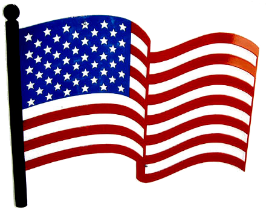 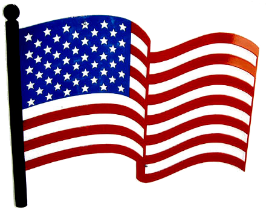 MEETING OF MAYOR AND COUNCILTOWNSHIP OF BERLINAPRIL 22, 2024, 5:30 P.M. AGENDA1.	Opening of Meeting 2. 	Departmental Reports3.	SECOND READING AND PUBLIC HEARING ORDINANCE 2024-3 AMENDING CHAPTER 340 ENTITLED ZONING, TO REPLACE ARTICLE XVIII IN ITS ENTIRETY TO REMOVE THE “SINGLE -FAMILY RESIDENTIAL OVERLAY ZONE R-4”, TO CREATE AND ADD THE “R-4 MIXED RESIDENTIAL ZONE”, AND TO ADD PARTICULAR LOTS TO THE NEW R-4 ZONE AS RECOMMENDED IN THE BERLIN TOWNSHIP MASTER PLAN REEXAMINATION AND AMENDMENT ADOPTED BY THE PLANNING BOARD ON OCTOBER 24, 2023.4.	SECOND READING AND PUBLIC HEARING ORDINANCE 2024-5 AN ORDINANCE OF THE TOWNSHIP OF BERLIN, COUNTY OF CAMDEN, NEW JERSEY, APPROPRIATING $200,000 FOR THE ACQUISITION AND UPFITTING OF VARIOUS POLICE VEHICLES.5.	FIRST READING ORDINANCE 2024-6 OF THE TOWNSHIP OF BERLIN, COUNTY OF CAMDEN, AND STATE OF NEW JERSEY, REPEALING AND REPLACING CHAPTER 40 OF THE CODE OF THE TOWNSHIP OF BERLIN ENTITLED “POLICE DEPARTMENT"6.	RESOLUTION 2024-83 RESOLUTION TO READ THE CY 2023 BUDGET BY TITLE ONLY.7.	PUBLIC HEARING ON THE 2024 BUDGET.	8.	ADOPT 2024 MUNICIPAL BUDGET.9.	RESOLUTION 2024-84 CONFIRMING AUTHORIZING CANCELLATION and REFUND OF UNCOLLECTIBLE TAXES FOR BLOCK 823   LOT 1010.	RESOLUTION 2024-85 RESOLUTION OF THE TOWNSHIP OF BERLIN AUTHORIZING THE SALE OF SURPLUS PERSONAL PROPERTY NO LONGER NEEDED FOR PUBLIC USE ON AN ONLINE AUCTION WEBSITE11.	RESOLUTION 2024-86 ADOPTING THE AMENDED RULES AND REGULATIONS OF THE BERLIN TOWNSHIP POLICE DEPARTMENT.12.	RESOLUTION 2024-87 RESOLUTION OF THE TOWNSHIP OF BERLIN AUTHORIZING, THE IMPOSITION OF LIENS IN ACCORDANCE WITH CHAPTER 249 OF THE CODE OF THE TOWNSHIP OF BERLIN ENTITLED, "PROPERTY MAINTENANCE.13.	RESOLUTION 2024-88 RESOLUTION ACCEPTING THE LETTER OF RESIGNATION FOR BERLIN TOWNSHIP OFFICER JUAN MARRERO EFFECTIVE MAY 1, 2024.14.	RESOLUTION 2024-89 THE APPOINTMENT OF JORDON HECK AS PATROL OFFICER FOR THE TOWNSHIP OF BERLIN POLICE DEPARTMENT.15.	RESOLUTION 2024-90 RESOLUTION AUTHORIZING AND RATIFYING PAYMENT OF BILLS FOR APRIL 11, 2024.16.	RESOLUTION 2024-91 LIST OF UNCOLLECTIBLE TAXES17.	RESOLUTION 2024-92 PROVIDING FOR A MEETING NOT OPEN TO THE PUBLIC IN ACCORDANCE WITH THE PROVISIONS OF THE NEW JERSEY OPEN PUBLIC MEETINGS ACT, N.J.S.A. 10:4-12.18.	Mercantile Approvals1) Timothy Federico, All American Plumbing HVAC. 1040 Industrial Drive. Plumbing and HVAC Storage.19.	Approval of Meeting Minutes from March 25, 2024.20.	Consent Agenda for March 2024.21.	Correspondence Calendar for March 2024.22.	All Other Business23.	Public Portion24.	Adjourn	